				PATVIRTINTA				Vilniaus rajono savivaldybės tarybos				2017 m. gegužės 26 d.				sprendimu Nr. T3-237 2 priedasVILNIAUS R. BEZDONIŲ „SAULĖTEKIO“ PAGRINDINĖ MOKYKLA DIREKTORIAUS ALGIMANTO BARANAUSKO2016 METŲ VEIKLOS ATASKAITA2017-05-03BezdonysMOKYKLOS PRISTATYMASMokykla įsteigta 1992 m. sausio 1 d. Lietuvos Respublikos Vyriausybės įgaliotinio Vilniaus rajonui 1992-01-03 potvarkiu Nr. 3 „Dėl Bezdonių devynmetės mokyklos“. 1996 m. vasario 28 d. Vilniaus rajono savivaldybės tarybos sprendimu Nr. 97 „Dėl vardo Bezdonių 2-ajai pagrindinei mokyklai suteikimo“, mokyklai buvo suteiktas „Saulėtekio“ vardas ir mokykla vadinama Bezdonių „Saulėtekio“ pagrindine mokykla.Mokyklos savininkas yra Vilniaus rajono savivaldybė. Savininko teises ir pareigas įgyvendinanti institucija - Vilniaus rajono savivaldybės taryba. Mokyklos buveinė - Geležinkelio g. 40, Bezdonių mstl., Bezdonių sen., LT-15201 Vilniaus r., el.p. pagrindine@sauletekio.vilniausr.lt.lm, interneto svetainė: www.sauletekio.vilniausr.lm.lt.Mokykla yra švietimo įstaiga, vykdanti formaliojo švietimo (pradinio ir pagrindinio ugdymo) programas.  Mokymo kalba -  lietuvių. Mokymo formos -  grupinio mokymosi, pavienio mokymosi formos. Mokykla turi savo himną, ženklą, vėliavą.Mokyklos veikla grindžiama mokyklos nuostatais, vidaus darbo tvarkos taisyklėmis, mokytojų ir pagalbos mokiniui specialistų atestacijos nuostatais, valstybinių ir savivaldybių mokyklų vadovų, jų pavaduotojų ugdymui, ugdymą organizuojančių skyrių vedėjų atestacijos nuostatais, priėmimo į mokyklą aprašu, maitinimo organizavimo, mokinių pažangos ir pasiekimų vertinimo, mokytojų, pagalbos mokiniui specialistų kvalifikacijos tobulinimo aprašais.Mokykla yra atvira visuomenei, daug pastangų skiriama partnerystės plėtrai, bendradarbiavimui su kaimyninėmis mokyklomis, rėmėjais bei kitais socialiniais partneriais. Didelis dėmesys skiriamas mokinių užimtumui organizuojant neformalųjį vaikų švietimą, projektinę, socialinę bei prevencinę veiklą. Mokykla dalyvauja prevenciniuose ir sveikos gyvensenos propagavimo projektuose, pilietinėse akcijose. Mokykla yra ne tik mokinių ugdymosi įstaiga, bet ir svarbi bendruomenės susibūrimo vieta, kurioje organizuojamos įvairios šventės, renginiai, pažintinės išvykos, vasaros poilsio stovyklos, puoselėjamos katalikiškos tradicijos. MOKYKLOS ORGANIZACINĖ STRUKTŪRA IR VALDYMASVilniaus rajono savivaldybės tarybos sprendimu mokyklai yra skirta 15,25 etato. Mokyklai vadovauja mokyklos direktorius. Veiklą koordinuoja direktoriaus pavaduotojas ugdymui ir ūkvedys. Mokykloje dirbo: 20 mokytojų, specialusis pedagogas, psichologas, logopedas, visuomenės sveikatos priežiūros specialistas, bibliotekininkas, sekretorius, inžinierius informatikas, mokytojo padėjėjas, 10 aptarnaujančio personalo darbuotojų.  Mokykloje veikė savivaldos institucijos: Mokyklos taryba, Mokytojų taryba, Mokinių taryba, Klasių tėvų komitetai. Jos sprendė ir tobulino ugdymo proceso socialinius, finansinius ir kitus mokyklos bendruomenės veiklos klausimus.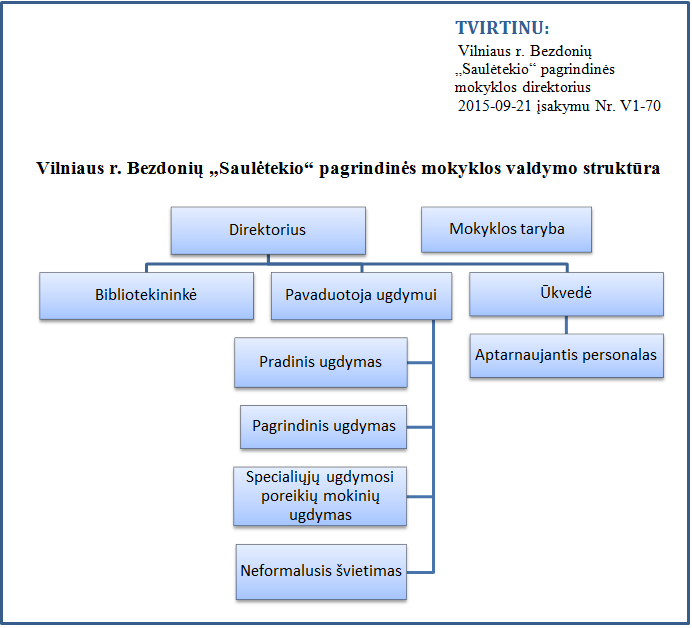 MOKYKLOS VADOVŲ KVALIFIKACIJOS TOBULINIMASMOKYKLOS DIREKTORIAUS INICIATYVA (-OS)Mokyklos  pastato renovacijos projekto įgyvendinimo priežiūra;Mokytojų kvalifikacijos kėlimo skatinimas;Mokyklos rėmėjų paieška;Mokyklos IKT bazės atnaujinimas ir turtinimas, šviesolaidinio interneto įvedimas;Taisyklių, aprašų, nuostatų atnaujinimas;Mokyklos darbuotojų motyvacijos skatinimas;Bendruomenės narių įtraukimas į renginių  ir švenčių organizavimą (Krikščioniškos muzikos festivalis ,,Liejas malonė“  ir kt.);Naujų projektų inicijavimas: Vaikų ir jaunimo socializacijos projektas.                PEDAGOGŲ KVALIFIKACIJOS TOBULINIMASMOKINIAI (SKAIČIUS, KOMPLEKTAI)SPECIALIŲJŲ UGDYMOSI POREIKIŲ TURINČIŲ MOKINIŲ SKAIČIUS:2016 m. mokėsi 8 specialiųjų ugdymosi poreikių turintys mokiniai, t. y. 11 procentų.2015 m. mokėsi 7 specialiųjų ugdymosi poreikių turintys  mokiniai, t. y. 9 procentai.MOKINIŲ, BAIGUSIŲ PAGRINDINIO UGDYMO PROGRAMĄ IR ĮGIJUSIŲ PAGRINDINĮ IŠSILAVINIMĄ, SKAIČIUS:MOKINIŲ, BAIGUSIŲ PAGRINDINIO UGDYMO PROGRAMĄ, TOLIMESNIS MOKYMASIS:NEMOKAMAI MAITINAMŲ MOKINIŲ SKAIČIUSMOKINIŲ PAVĖŽĖJIMASMOKYKLOS FINANSAVIMAS, TURTAS, VIDAUS BEI IŠORĖS APLINKA Mokykla naudoja lėšas pagal Vilniaus rajono savivaldybės tarybos patvirtintas biudžeto išlaidų sąmatas. Mokyklos veiklai finansuoti pritrauktos ir papildomos lėšos, rėmėjai teikia materialinę ir finansinę paramą, kuri yra skiriama ugdymo procesui gerinti, mokyklai remontuoti  bei materialinei bazei turtinti. Lėšų paskirstymas  ir jų racionalus naudojimas yra derinamas su mokyklos savivaldos institucijomis.Mokyklos stogo atnaujinimui iš Vilniaus rajono savivaldybės biudžeto skirta 17000 Eur.PASIEKIMAIMokymosi rezultatai.2015-2016 m. m. pagrindinio ugdymo pasiekimų patikrinime dalyvavo 8 mokiniai. Lietuvių kalbos pagrindinio ugdymo pasiekimų patikrinimą gerai išlaikė 37,5 % mokinių, patenkinamai 63,5 % mokinių. Matematikos pagrindinio ugdymo pasiekimų patikrinimą gerai išlaikė 37,5 % mokinių, patenkinamai – 63,5 % mokinių. 2014-2015 m. m. mūsų mokyklos mokiniai nedalyvavo pagrindinio ugdymo pasiekimų patikrinime, kadangi tais mokslo metais nesusiformavo 10 klasė.Mokyklos projektinė veikla. 2015m. rugsėjo 16 d. mūsų mokyklos bendruomenė prisijungė prie projekto Europos sporto savaitė #BEAKTIVE, kuris propaguoja sportą ir fizinį aktyvumą Europoje. 2015 m. spalio 20 d. mūsų mokykloje jau ketvirtą kartą  vyko Dievo šlovinimo pamaldos – Taize. Jose dalyvavo 7 mokyklų atstovai iš: Vilniaus Vaikų socializacijos centro,   Riešės gimnazijos, Vilniaus r. Nemenčinės Gedimino gimnazijos, Vilniaus r. Maišiagalos LDK Algirdo gimnazijos, Bezdonių J. Slovackio gimnazijos, Lietuvos katalikų moterų sąjungos vaikų paramos centro, Paberžės ,,Verdenės“ gimnazijos. Taip buvo pradėta ruoštis  Krikščioniškos muzikos festivaliui „Liejas Malonė 2016“. 2016 m. gegužės 27 d. mokykloje buvo organizuotas Krikščioniškos muzikos festivalis „Liejas Malonė“. Mūsų mokyklos mokiniai dalyvavo projekte ,,Integruotos literatūros pamokos Rytų Lietuvoje“. Kartu su projekto vadovu Juozu Žitkausku mokykloje lankėsi rašytojas, dramaturgas, foto menininkas Julius Keleras, poetas, vertėjas, literatūros ir meno kritikas Dainius Gintalas bei vienas žymiausių vaikų rašytojų Lietuvoje – Vytautas Račickas.  Mokykloje buvo sėkmingai įgyvendinta prevencinė programa „Įveikiame kartu“, skirta 1-2 klasių mokiniams ir jų tėvams. Buvo suorganizuota 10 užsiėmimų vaikams ir 10 – tėvams (1k./sav.; viso 10 sav.) apie mūsų emocinį pasaulį, jausmų raiškos ypatumus, bendravimo įgūdžius ir pan. Programos metu mokiniai kartu su mokytoja mokėsi, žaidė, piešė, kalbėjo. Tai darė individualiai ir grupelėmis. Popietinėje veikloje, mokyklos  psichologė E. Remouchamps su mamytėmis kalbėjo apie: savęs pažinimą (t.y. savo elgesio priežasčių ir padarinių suvokimo svarbą auklėjant vaikus) bei vaiko emocinį pasaulį (raidą, jausmų raišką ir pan.).2016 metų birželio 6-10 dienomis mokykloje buvo organizuota  vaikų vasaros dienos poilsio stovykla ,,Saulėtekis“, kurioje dalyvavo pradinių klasių mokiniai. Čia mokiniai tobulėjo fiziškai, dalyvaudami muzikinėse mankštose, rungčių estafetėse, sportinėse varžybose, lavino meninį skonį piešdami ant asfalto nuotraukoms skirtus fonus, stovyklos ir komandų vėliavas bei emblemas, ugdė ištvermę žygio – iškylos metu. Svečiavosi Arvydų dvare.   2016 m. rugsėjo 15 d. 9-10 kl. mokiniai bei 8-os klasės mokinė A. Šliuževičiūtė ir mokytojos Milda Daškevičienė bei Sigita Čiurlienė, kartu su Vilniaus vaikų socializacijos centro merginomis, dalyvavo projekte, skirtame Europos paveldo dienoms paminėti. Spalio 22 d. mūsų mokyklos 7–10 klasių mokiniai, kartu su tikybos mokytoja Gražina Pirmaitiene ir muzikos mokytoja Gintare Masalskiene, vyko į Krikščioniškos muzikos festivalį ,,Sielos“, kuris buvo organizuojamas Alytuje. Šių metų lapkričio 18 dieną 7, 9 klasių mokiniai  lankėsi Vilniaus Bažnytinio paveldo muziejuje, kur vyko pažintinio-edukacinio projekto „Vilniaus rajono mažųjų miestelių kultūrinio paveldo pažinimas“ apibendrinimas. 2016 m. gruodžio 22 d.  Vilniaus vaikų socializacijos centre vyko baigiamasis projekto ,,Japonija“ renginys. Jame dalyvavo Japonijos ambasados Lietuvos Respublikoje atstovai, Vilniaus Vasilijaus Kačialovo gimnazijos abiturientai, Vilniaus vaikų socializacijos centro merginos ir pedagogai bei mūsų mokyklos dešimtokai.Daug dėmesio buvo skiriama metodinių grupių organizuojamai projektinei veiklai (integruotų pamokų ciklai, tiksliųjų, gamtos ir kalbų mokslų savaitės, popietės, viktorinos, ekskursijos, tyrimai ir kt.). Mokinių ir mokytojų pasiekimai. 5-10 klasių mergaičių ir berniukų mišri komanda Vilniaus r. pagrindinių mokyklų sporto žaidynių šaškių finalinėse varžybose užėmė  II-ąją vietą. Taip pat mūsų mokyklos mokiniai dalyvavo tarptautinėse bėgimo varžybose Nemenčinės miesto gatvėmis, skirtoms 225 Gegužės 3 d. Konstitucijos metinėms paminėti, kroso estafetėje ir tarp pagrindinių mokyklų mokiniai iškovojo II-ą vietą. Nemenčinės miesto seniūnija apdovanojo 4-os klasės mokinę Silviją Karavackaitę sporto varžybose ,,Tarptautinė diena be automobilio“ 400 m. bėgime užėmusią II-ą vietą ir 7-os klasės mokinę Kamilę Jakubauskaitę 600 m. bėgime užėmusią II-ą vietą. Ignalinos biatlonininkų čempionate Kamilė Jakubauskaitė iškovojo II-ą vietą.  Mūsų mokyklos mokinę Kamilę  Jakubauskaitę padėkos raštu apdovanojo Vilniaus r. savivaldybės merė Marija Rekst už iškovotą aukso medalį Lietuvos biatlono čempionate. Taip pat Kamilė Jakubauskaitė Lietuvos biatlono čempionate Madonoje iškovojo III-ią vietą ir buvo apdovanota Latvijos biatlono taure ir daiktiniu prizu. Pasaulio lenkų žiemos žaidynėse Kamilė iškovojo du sidabro ir vieną bronzos medalį. Rugsėjo 10-11 d. Ignalinoje vyko Lietuvos vasaros biatlono čempionatas riedslidėmis. Varžybose gerai startavo Vilniaus rajono atstovai, iškovodami 2 aukso, sidabro ir 2 bronzos medalius. Mūsų Kamilei atiteko vienas bronzos medalis. Rugsėjo 16 d. stipriausieji Lietuvos mokiniai iš Visagino, Ignalinos, Anykščių, Vilniaus ir Nemenčinės varžėsi sprinto rungtyje riedslidėmis dėl Lietuvos jaunių, jaunučių ir vaikų biatlono vasaros čempionato medalių. Tarp jų buvo ir mūsų mokyklos 8-os klasės mokinė, Kamilė Jakubauskaitė,  vėl sėkmingai užėmusi III-ią vietą.Pagyrimo raštu buvo apdovanotas 1-os klasės mokinys Evaldas Švarc - raiškiojo skaitymo konkurso ,,Mano gimtinė - Lietuva“ laureatas. Už gerą pasirodymą meninio skaitymo konkurso rajoniniame etape 5-8 klasių mokinių grupėje padėkos raštu apdovanota 7-os klasės mokinė Anastasija Šliuževičiūtė.  1-os klasės mokinys Evaldas Švarc ir 2-os klasės mokinys Mantas Graužinis padėkas gavo ir už dalyvavimą Lietuvos vaikų ir moksleivių televizijos konkurso ,,Dainų dainelė“ II etape. II-ą vietą Vilniaus rajono anglų kalbos olimpiadoje užėmė 7-os klasės mokinys Eugenijus Borisenko.  Taip pat Eugenijus  dalyvavo  kalbų ,,Kengūra“ konkurse ( rusų k.) ir buvo apdovanotas Auksinės Kengūros  diplomu, o 8-os klasės mokinys Dmitrij Kudrevcev – Sidabrinės Kengūros  diplomu. Mūsų mokyklos mokiniai dalyvavo respublikiniame edukaciniame anglų kalbos konkurse Olympis 2016 - Pavasario sesija: 7-os klasės mokinys E. Borisenko ir 6-os klasės mokinys Vilius Budrys buvo apdovanoti I-o laipsnio diplomais, o 7-os klasės mokinė Anastasija Šliuževičiūtė II-o laipsnio diplomu. Taip pat mūsų mokyklos mokiniai dalyvavo tarptautiniame matematikos konkurse ,,Kengūra“. Du mūsų mokyklos mokiniai pateko į geriausių mokinių dešimtuką Vilniaus rajone (tai 1-os klasės mokinys Evaldas Švarc ir 10 klasės mokinys Edvinas Reketis). Padėkos raštą už mokinių parengimą Meninio skaitymo konkursui Vilniaus rajono savivaldybės administracijos švietimo skyrius įteikė lietuvių kalbos mokytojai Žanai Čuividienei. Padėkos raštais apdovanoti mūsų mokyklos mokiniai už dalyvavimą Taize pamaldų renginiuose: Vilniaus r. Nemenčinės Gedimino gimnazijoje, Riešės gimnazijoje, Vilniaus vaikų socializacijos centre, Lietuvos katalikų moterų sąjungos vaikų paramos centre.    Rugsėjo 8 dieną VCUP prekybos centre vyko vaikų gynimo dienai skirto VCUP piešinių konkurso „Mano mylima šeima“ apdovanojimai. Piešinių konkurso nugalėtojai Evaldas Švarc ir Teodoras Rulinskas buvo apdovanoti prekybos centro dovanomis ir koncertu. Lapkričio 22 d. mūsų mokyklos 3-4 klasių  mokiniai dalyvavo zoninėje sveikatiadoje ,,Protų  mūšis – sveikatos gūsis“, kur iškovojo II-ą vietą.   2016 m. gruodžio 16 d. Vilniaus rajono policijos komisariate vyko „wefie“ konkurso „Mes matomi –  mes saugūs“ baigiamasis apdovanojimų renginys. Mūsų mokykla  laimėjo III-ąją vietą. MOKYKLOS PARTNERYSTĖS RYŠIAIMokykla glaudžiai bendradarbiavo su kitomis Vilniaus rajono bei miesto mokyklomis. Šiais metais su Dievo šlovinimo pamaldomis (Taize) vykome į Vilniaus Vaikų socializacijos centrą,   Riešės gimnaziją, Vilniaus r. Nemenčinės Gedimino gimnaziją, Lietuvos katalikų moterų sąjungos vaikų paramos centrą ir kt. Taip pat sulaukėme atsakomųjų vizitų. Šios ir kitos mokyklos dalyvavo  Krikščioniškos muzikos festivalyje ,,Liejas Malonė 2016“.  Nuolat palaikomas ryšys su Vilniaus rajono Nemenčinės girininkija, organizuojami bendri renginiai sodinant ir tvarkant miškus. Mokyklos bendruomenė palaiko glaudžius, draugiškus ryšius su Bezdonių miestelio ir kaimo bendruomene.  Jau devynerius metus vyksta  sporto šventės, kuriose dalyvauja  Nemenčinės sporto mokyklos, kaimyninės Bezdonių Julijaus Slovackio gimnazijos mokiniai, taip pat dalyvauja ir vietos gyventojai. Rengiami mokyklos mokinių koncertai Bezdonių bendruomenei. Mūsų mokyklos trečiokai kartu su tėveliais spalio 14 d. vyko į žirgyną „Petesha“ pajodinėti. Šiais mokslo metais 3-os klasės mokiniai kartu su klasės vadove Liudmila Švarciene nutarė daugiau dėmesio skirti apsilankymui tėvelių darbovietėse. Šiai idėjai puikiai pritarė ir tėveliai. Lapkričio 25 d. mokiniams duris atvėrė Bezdonyse įsikūręs grožio salonas „Kamilana“, o gruodžio13 d.  lankėsi 6-ajame policijos komisariate, kuriame  susipažino su policininko profesija. Gruodžio 15 d. mūsų mokyklos mokiniai apsilankė netoli mokyklos esančiame Arvydų dvare. Mokiniams buvo suteikta galimybė sudalyvauti konkurse-parodoje „Kalėdinis žaisliukas“. Šią parodą inicijavo Arvydų Dvaro šeimininkai Inga ir Nerijus Zakšauskai.PROBLEMOS, REIKALINGA PAGALBAMažėjantis mokinių ir klasių komplektų skaičius;Mokinių mokymosi motyvacijos mažėjimas;Sporto salės, valgyklos stoka. Laukiama mokyklos pastato renovacija.Direktorius 					            Algimantas BaranauskasSUDERINTA					 Mokyklos tarybos posėdyje2017-05-03Protokolo Nr. V2-01			               	 MetaiMokyklos direktoriaus kvalifikacijos tobulinimo dienų skaičiusDirektoriaus pavaduotojo/-ų ugdymui kvalifikacijos tobulinimo dienų skaičiusVidutiniškai tenkančių kvalifikacijos tobulinimo dienų skaičius 1 vadovuiPastabos20165552015946.5MetaiPedagogų kvalifikacijai tobulinti skirta lėšų (Eur)Pedagogų kvalifikacijai tobulinti panaudota lėšų (Eur)Pedagogų kvalifikacijai tobulinti panaudotų lėšų procentas (%)Pastabos2016534,0518,097Lėšų likučiai buvo panaudoti mokinių ugdymo(-si) aplinkai gerinti.2015424,0242,1757Lėšų likučiai buvo panaudoti mokinių ugdymo(-si) aplinkai gerinti.Metai1-4 KL.5-8 KL.9-10 KL.1 – 10 KL.201628/ 3 komplektai 29/ 4 komplektai 15/ 2 komplektai72/ 9 komplektai201532 / 3 komplektai34 / 4 komplektai9/ 1 komplektas75 / 8 komplektaiMetaiMokinių, baigusių pagrindinio ugdymo programą, skaičiusMokinių, baigusių pagrindinio ugdymo programą, procentas (%)Pastabos201691002015-- Nebuvo 10 klasėsMetaiMokinių skaičiusTęsia mokymąsi:Iš jų vidurinėse mokyklose ir gimnazijoseIš jų profesinėse mokykloseDirbaNesimoko ir nedirba201698351-2015------MetaiNemokamai maitinamų mokinių skaičiusNemokamai maitinamų mokinių procentas (%)Pastabos20162940     20152939MetaiMokinių, gyvenančių toliau kaip 3 km nuo mokyklos, skaičiusMokinių, gyvenančių toliau kaip 3 km nuo mokyklos, procentas (%)Mokinių, pavežamų geltonaisiais, mokykliniais autobusais, skaičius ir (%)Mokinių, pavežamų geltonaisiais, mokykliniais autobusais, skaičius ir (%)Mokinių, pavežamų kitu transportu, skaičius:1) spec. reisais,2) maršrutiniais autobusais,3) kitu transportuMokinių, pavežamų kitu transportu, skaičius:1) spec. reisais,2) maršrutiniais autobusais,3) kitu transportuMokinių, pavežamų kitu transportu, skaičius:1) spec. reisais,2) maršrutiniais autobusais,3) kitu transportuPastabos20165374--350-20156080 --3561Finansavimo šaltiniaiLėšos Lėšos Finansavimo šaltiniai2015 m.2016 m.Savivaldybės biudžeto lėšos SB68570,0084585,00Mokinio krepšelio lėšos MK174687,00180508,00Kitos lėšos, materialinės vertybės(labdara, parama, 2% GPM)7747,581689,00